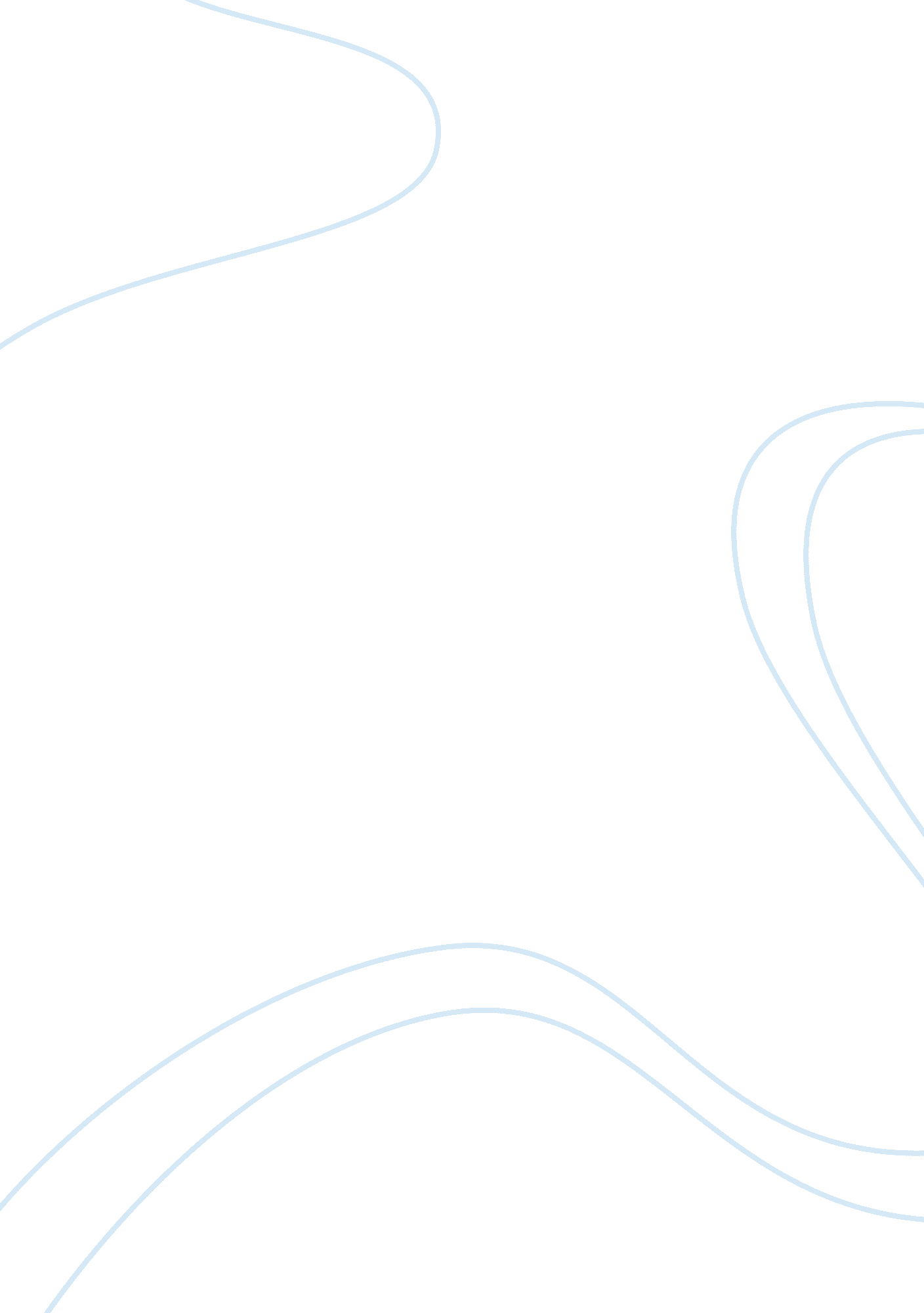 Theories for ethical obligations of a company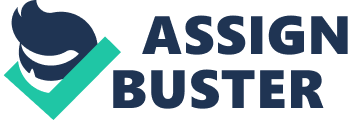 For some, the perspective that the fundamental objective or motivation behind business is to profit is acknowledged point of fact and is past argument. To go further and say that the social obligation of a business is additionally just to make a benefit is prone to verbal confrontation. The point of this paper is to talk about the different perspectives of the obligation of business. Moreover, to investigate the ethical obligations that a partnership may have beyond making benefits for its stockholders. The Friedman view Milton Friedman’s perspective is that in an capitalist economy, there is unrivaled one obligation of business- to utilize its assets and take part in exercises intended to build its benefits so long as it stays inside the standards of the game, which is to say, participates in open and free rivalry without misleading or misrepresentation (Friedman, 1983). At the point when one is taking a gander at the obligations of an individual or an association they should first inspect their parts. The directors of organizations have a guardian obligation to act to the greatest advantage of the shareholders. The directors are operators of the shareholders and in this manner have an ethical commitment to deal with the firm in light of a legitimate concern for the shareholders, which clearly is to profit as could be allowed and expand shareholder riches. The shareholders are the proprietors of the association and subsequently the benefits fit in with them. Be that as it may, does that entitle the chiefs and administrators to act in an exploitative way to advantage the shareholders? As per Friedman (1970), a corporate official (administrator) has a direct obligation to his or her employers, and that is to lead business as per their goals, which is for the most part to profit as could be allowed. In an capitalist society it is uncommon to hear that one has started a new business for reasons other than to profit as could reasonably be expected. The corporate official is the agent of the people who own the business and their primary obligation is to them. As expressed by Miller and Ahrens (1988), Friedman accepts that partnerships are a types of private property and, thus, that they have precisely the same social obligation as different organizations in an entrepreneur economy, that is, to profit as could be expected under the circumstances so long as they stay inside the rules of the game which is to say, takes part in open and free rivalry. Friedman’s perspective to overseeing business takes the traditional viewpoint. This is a way to deal with administration that supporters permit the “ invisible hand” of free market strengths, with their allocative and facilitating efficiencies in asset allotment, to manage business for society’s enhancement and to direct the activities of business. In its fundamental plan, it embraces that the whole social obligation of a business substance is to “ make benefits and comply with the law” (Bartol et al., 1998, p131). This way to deal with administration battles that it makes the best useful for the best number, and subsequently the administration require not intercede. Other Views Advocates of utilitarianism would consider the activities of administration by utilizing this methodology as ethical, on the grounds that with utilitarianism, the results of an action are thought to be ethical on the off chance that they give more good(or advantages) than harm (or costs). Consequently, Utilitarian thinking evaluates activities by reference to the utility they create. This is further contracted by Financial Utilitarianism whereby the activities which create more noteworthy financial utility (benefits) are considered as preferable activities over those which produce less financial utility. Cavanagh (1990) states that money saving investigation is the overwhelming measure in ninety percent of all business choices. In the event that we take after Friedman’s view that the social obligation of business is to be profitable, and moreover, results are measured by expenses and advantages, it seems sensible from an utilitarian viewpoint that the best moral activity is that which boosts benefit (Clark & Jonson 1995, p3). Moral selfishness can likewise give a premise to shielding entrepreneur administration choices. With this system, if the assessment of the outcomes concentrates singularly on the individual (partnership) long run interest, and the choice results in a more prominent proportion of good contrasted choices, the choice would be considered as ethical. So expanding the benefit of the organization would be over the long haul enthusiasm of the enterprise and consequently would be considered as ethical. Critiques of capitalism accept that the specific inspirations of liberal societies, self interest and the craving for profit, must lead to absence of concern toward the earth and community in general. Dim (1992) backs this by indicating that nature is in crisis and earnest arrangements are required. I accept that if there are no strict controls on generation in a liberal society, for example, Australia, the regular assets will rapidly be depleted and the common habitat will be contaminated to safe levels which can never be turned around. Various writers contend, on the other hand, that organizations ought not run singularly for the interests of the stockholders. (Donaldson 1982, Miller and Ahren 1988). Maybe, organizations have a social obligation that obliges them to consider the interests of all gatherings influenced by the activities of the business. Administration ought not just think of it as’ stockholders (shareholders) in the choice making process additionally any individual who holds a stake in the result. Along these lines, another approach to break down the social obligations of business is to consider those influenced by the business choices, and alluded to as partners. Freeman (1984), characterized the term partners as “ any gathering or person who can influence or is influenced by the accomplishment of the association’s objectives”(p46). “ Cases of partner gatherings (past stockholders) are workers, suppliers, clients, loan bosses, contenders, governments, and groups” (Goodpaster 1991, p53). Stockholders (proprietors) have a budgetary enthusiasm for the business and clearly expect a money related return. The business influences their livelihood on the grounds that they require cash to live and buy material things. Employees have their occupations and again their livelihood to consider. Consequently for their abilities and work they give to the business they expect a compensation, advantages, security (not to be made repetitive), to be dealt with reasonably and not to be presented to a hurtful situation. Suppliers are likewise considered as stakeholders on the grounds that the business depends on them to give the fundamental crude materials which will focus the last item’s quality and cost. The supplier needs to be approached with deference on the off chance that they are to react to the needs of the business properly and in like manner. Customers also requires to be dealt with as an esteemed individual from the partner system on the grounds that without them the business would not exist. They give the income that is required for the business to attain to its principle objective – to be productive. The community is another partner in light of the fact that in theory the local community gives the business the privilege to exist. They allow the business the privilege to fabricate offices to work, and they buy the business’ items. For these and different reasons the business ought to consider the group in their choice making methodology. They ought not dirty the earth in light of the fact that basically they are presenting the group to dangers (wellbeing risks). On the off chance that stakeholder hypothesis is to be utilized to break down the social obligation of companies, the inquiries that may be asked are: Is it so natural to consider all the diverse partners in the choice making procedure? What’s more, provided that this is true, is it truly so not quite the same as the Friedman rationality of where a business’ social obligation is to profit as could reasonably be expected? Stakeholder hypothesis does not give any power to one partner over another, so there will be times that when one gathering will advantage to the detriment of another. The issue that then emerges is which gathering would be given special treatment? Again a cost-benefit examination will need to occur and one will need to compute the utility of a proposed activity for the partners. Anyway, making into note of the diverse partners would that make those organizations more ethical? Kenneth Goodpaster (1991) made the vital point that simply distinguishing a gathering as partners in some movement does not, without anyone else’s input, point towards a right or proper ethical examination of the action. This hypothesis is one stage forward from Liberalism (free enterprise/free markets) to one of “ change radicalism”. Liberal responsibility scholars accept that in giving more data enterprises are fulfilling the needs of the distinctive partners. Notwithstanding, if enterprises are going to make the move to getting to be more acommodating of all stakeholders and in charge of their activities, they must split far from the liberal models (instrumental thinking) which are set up and move towards a viable method for thinking. Lehman (1999) expressed “ Viable thinking is the sort of thinking we use in our regular thoughts to settle on good and ethical choices”. Communitarianism Companies (organizations) must figure out how to treat their administration, laborers, suppliers and clients, and additionally their shareholders, as individuals from a community. This undertaking requires the epitome of communitarian standards in the working of each association in the economy, both in the private and open segment. “ A communitarian needs society to raise individuals with implicit good standards which limit them from evildoing; the law is only a move down, to control anybody whose childhood neglects to stick”(Stretton, 1994, p267). So individuals will require a lot of educating – from family, superintendents and school or from their every day encounters of life in the event that they are to think all the more essentially and with good standards. “ Communitarians accept that it takes a ton of history and aggregate activity both to add to the complex society that offers an awesome differing qualities of alternatives, and to raise people with certain, skilful abilities to think and pick for themselves” (Stretton, 1994, p267). At the point when these people learn or choose that a few things are great and some are terrible, and from there on sees them as awful or great, their attitude to perceive things in that way will turn into the singular’s character (Stretton 1994). At the same time, by having a communitarian method for living would organizations still mean to build benefits, or will they exist just to serve the group? What kind of society would oblige the communitarian standards? Would communitarianism cause the partnerships to act in the general population interest? As expressed by Lehman (date obscure) “ a more extensive communitarian system looks to realize social change through educated dialog in an open circle; in scrutinizing the supposition of financial development it is recommended that procedural progressivism could be utilized as a corporate cover to sustain unchecked monetary advancement that is dangerous in nature” (p 12). Communitarians stress over the inclination to lessen reasonable thinking to instrumental thinking which is the kind of thinking utilized by business analysts to land at ideal arrangements at negligible expenses (Taylor, 1995), and is a focal strand in contemporary liberal and responsibility models (Lehman, date obscure). Conclusions Organizations may have more than recently the obligation to build benefits, and must consider the earth and group on the loose. This may oblige that we move far from the eager industrialist liberal society that we are living in, in the event that we as a group are to wind up more acommodating of others. For the group everywhere (counting enterprises) to be moral, they may require to be taught by organizations, loved ones around them. Partnerships will need to think further or consider more than simply the stockholders in the choice making procedure. Partner hypothesis may be one stage in the right heading yet communitarians would contend that this is simply “ change radicalism”. Communitarians evaluate of progressivism is that both the Friedman and partner hypotheses are instrumental frameworks and in this way contract our reasoning and work through the thought of a company. On the off chance that we do head in this heading, conventional bookkeeping may need to be improved through the innovation of social and ecological bookkeeping to make partnerships more responsible to the group. Natural bookkeeping may be fundamental if partnerships are to fulfill the responsibility associations with partners (companies giving a record of its activities to partners), and on the off chance that it is to change the cognizance of organizations. “ Natural bookkeeping eventually calls for companies to give and give motivations to their utilization of nature” (Lehman, date obscure, p396 BIBLIOGRAPHY Bartol K, et al (1998), Management A Pacific Rim Focus, Sydney, Australia, McGraw Hill. Beauchamp T L & Bowie N E (1996), Ethical Theory and Businesses , Fifth Edition, Prentice Hall. Cavanagh G H (1990), American Business Values , Englewood Cliffs, NJ: Prentice Hall. Clark G L & Jonson E P (1995), Management Ethics: Theory, Cases and Practice, Australia: Harper Educational. Donaldson T (1982), Constructing a Social Contract for Business, in Corporations and Morality, Englewood Cliffs, NJ: Prentice Hall Evan W E & Freeman E, A Stakeholder Theory of the Modern Corporation: Kantian Capitalism , in Beauchamp T L & Bowie E (1988), Ethical Theory and Business , Englewood Cliffs, NJ: Prentice Hall. Freeman R E (1984), Strategic Management: A Stakeholder Approach , Boston: Pitman. Friedman M, The Social Responsibility of Business is to Increase it Profits”, New York Times Magazine , 13 September 1970, reprinted in Donaldson T and Werhane P (1983), Ethical Issues in Business: A Philosophical Approach , 2 nd Edition, Englewood Cliffs, NJ: Prentice Hall Goodpaster K E (1991), Business Ethics and Stakeholder Analysis , Business Ethics Quarterly , 1, 53-73. Gray R H (1990), The Greening of Accounting: The Profession After Pearce, The Chartered Association of Certified Accountants, Certified Research Report, 17. Gray R H (1992), Accounting and Environmentalism: An Exploration of the Challenge of Gently Accounting for Accountability, Transparency and Sustainability. Accounting, Organizations and Society , 17, 399-425. Gray R H, Owen D L & Adams C (1996), Accounting and Accountability , Prentice Hall. Gray R, Dey C, Owen D, Evans R & Zadek S (1997), Struggling with the praxis of social accounting: stakeholders, accountability, audits and procedures. Accounting, Auditing and Accountability Journal , 10, 325-365. Kant I (1990), Foundations of the Metaphysics of Morals , NY: MacMillan. Lehman G (1995), A Legitimate Concern for Environmental Accounting , Critical Perspectives on Accounting , 6, 393-413. Lehman G (1999), Disclosing New Worlds: Social and Environmental Accounting, forthcoming, Accounting, Organizations and Society . Lehman G [date unknown], Disclosing New Worlds: A Role for Social and Environmental Accounting and Auditing , Adelaide: The University of South Australia , 1-42. Miller F D & Ahrens J (1988), The Social Responsibility of Corporations in Commerce and Morality , Totowa, NJ: Rowman & Littlefield. Stretton H and Orchard L (1994), Public Goods, Public Enterprise, Public Choice , St. Martins Press. Taylor C (1992), The Politics of Recognition, In Gutmann A, Multiculturalism and The Politics of Recognition , Princeton University Press: Princeton, NJ, 25-75. Taylor C (1995), Heidegger, Language and Ecology. In Dreyfus H L & Hall H, Heidegger: A Critical Reader, Blackwells: Oxford , 247-270. 